Città di Teggiano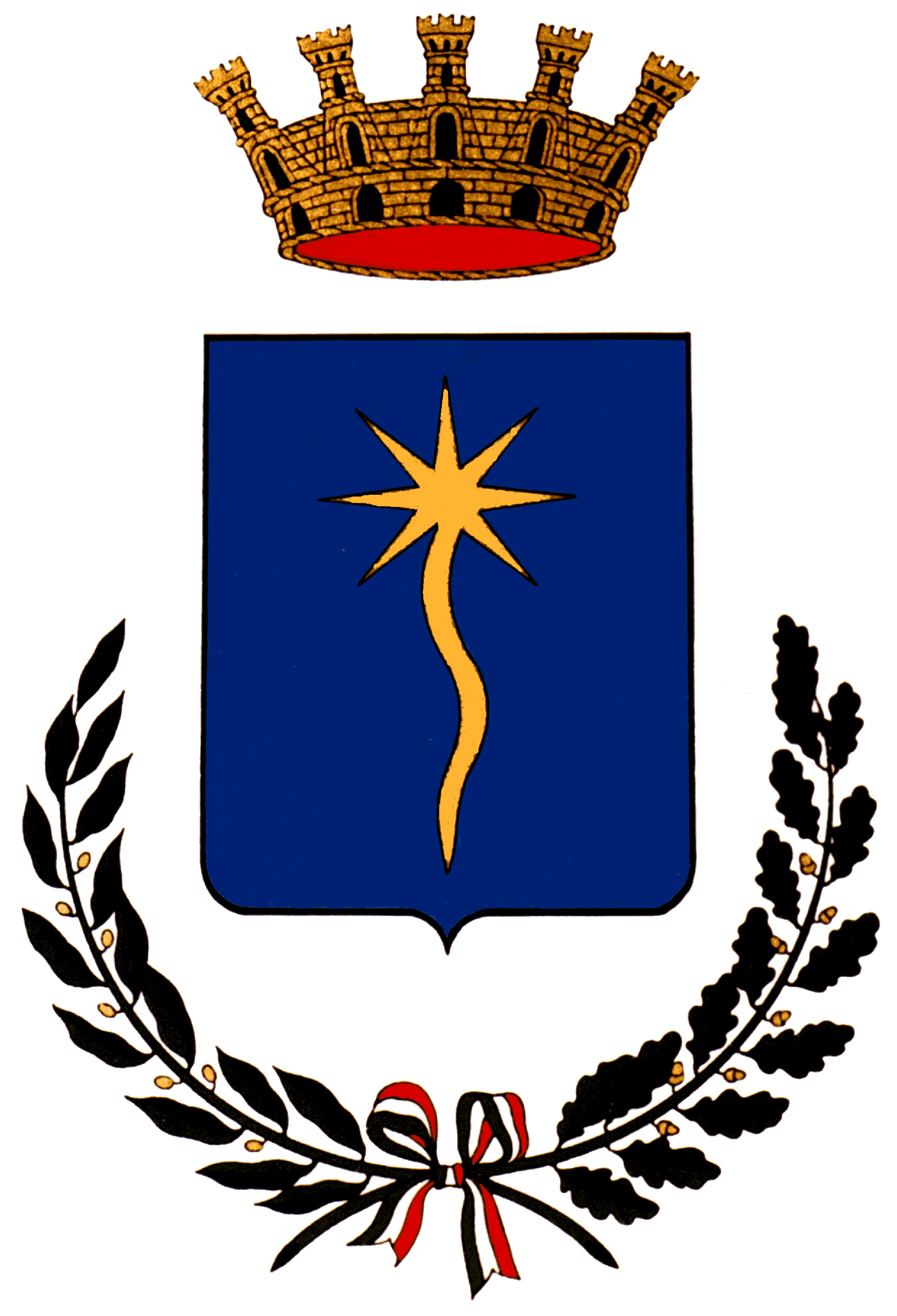 Provincia di Salerno
Piazza Municipio n.1  -  C.A.P. 84039 -   0975 587811 - 0975 587833segreteria.teggiano@asmepec.it C.F. 83000070652 - P.I. 00379300650CAMPI ESTIVI ANNO 2021ATTIVITA' LUDICO-RICREATIVE, GINNICO-SPORTIVE, PER MINORIIl Comune di Teggiano, nell’ambito delle iniziative in favore di minori, programmate con fondi dello Stato pervenuti attraverso la Regione Campania (D.L. “Sostegni” n. 73/2021), offre a n. 60 bambini/ragazzi, d'ambo i sessi, la possibilità di partecipare a corsi di nuoto ed attività di animazione, che si terranno presso il Centro Sportivo Meridionale di S. Rufo dal 19/07/2021 al 07/08/2021, articolate nel modo seguente:tutti i giorni, dal lunedì al venerdì, dalle ore 09:00 alle ore 13:00, con inizio delle attività di animazione comprendente giochi vari unitamente ad attività di minitennis, minicalcio, minivolley e minibasket, dalle ore 10:00 alle ore 11:30: in caso di pioggia le predette attività si svolgeranno negli spazi nterni della struttura piscina, del campo da tennis coperto e dell’area fitness; inoltre, dalle ore 11:30 alle ore 12:45 si svolgeranno corsi di nuoto, con suddivisione dei bambini secondo livelli di capacità natatoria.Il ritorno a casa, con partenza del bus e dei gruppi, è previsto a partire dalle ore 13:15/13:30, dal Centro Sportivo I partecipanti potranno usufruire anche del servizio quotidiano di navetta, con prelievo e riaccompagnamento nelle varie località di Teggiano.Possono essere ammessi i nati dal 01/01/2007 al 31/12/2015, iscritti nei registri della  popolazione residente o negli elenchi AIRE del Comune di Teggiano.Potranno presentare domanda anche i non residenti, i quali, però, saranno ammessi soltanto nel caso in cui non si raggiungano n. 60 domande.La richiesta di partecipazione va presentata da uno dei genitori del minore su apposito modello, entro e non oltre il 15 luglio 2021, direttamente all'Ufficio Protocollo del Comune. ·	·Le domande pervenute oltre il termine suddetto saranno escluse.IAll'istanza deve essere allegata copia di un documento di identità in corso di validità del genitore richiedente: si dà atto che l’iniziativa in favore dei minori sarà totalmente gratuita, per cui sarà il Comune a farsi carico di tutte le spese per l’iniziativa.Qualora il numero delle domande pervenute entro i termini dovesse risultare superiore a 60, l'ammissione deiminori verrà effettuata seguendo l'ordine cronologico di presentazione delle istanze (numero di protocollo). Se, invece, il numero delle domande sarà inferiore a 60, i posti mancanti saranno assegnati ai non residenti che hanno presentato domanda, seguendo scrupolosamente l'ordine di protocollo, fino al raggiungimento dei 60 posti assegnabili.Gli orari del servizio trasporto verranno comunicati a mezzo telefono.Nel primo giorno di attività, i partecipanti hanno l'obbligo di consegnare al personale della segreteria della  piscina una "Dichiarazione di attività sportiva ludico - amatoriale " sottoscritta da uno dei genitori.Il modello di domanda ed il Form della dichiarazione si possono ritirare presso l'Ufficio Protocollo del Comune oppure essere scaricati dall’Albo Pretorio Online nella categoria Atti Amministrativi - Avvisi.Per ulteriori chiarimenti: Comune di Teggiano - Ufficio Servizi Sociali - Tel. 0975-587828. Dalla Residenza Municipale, 01/07/2021·L'ASSESSORE ALLE POLITICHE SOCIALI- Marisa FEDERICO -IL SINDACO- Michele DI CANDIA -